BIRJU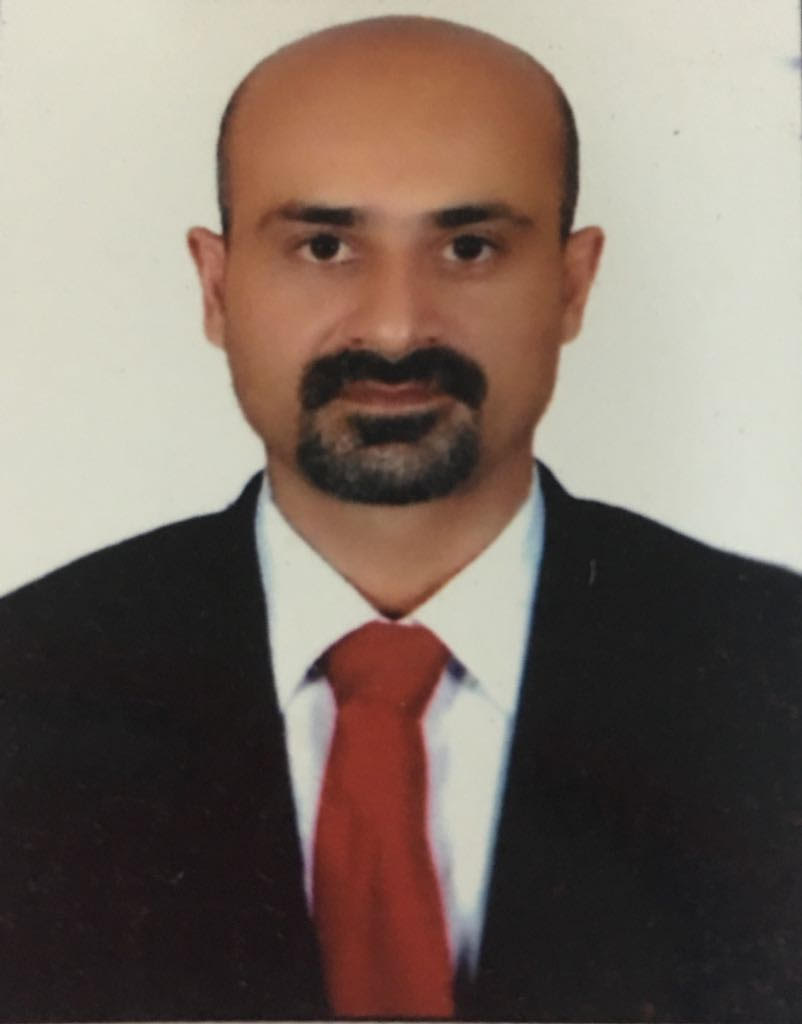 BIRJU.367603@2freemail.com  Objective: Seeking career enhancement opportunities in Global Sales & Business Development with growth oriented organization of high repute.Professional PrécisEnergetic Business Development professional with over 15+ years of qualitative experience ,cross-functional leadership experience in Development , Sales and Marketing of Cable Accessories , Earthing & Lightning Protection products/solutions & Customized Engineering Components in diverse geographies and can handle adversity with courage and conviction, a quality that sets apart from many.AcademiaPost Graduate Diploma in International Business – “INDIAN INSTITUTE OF FOREIGN TRADE” – March 2013.CGPA 3.44/4.33E-Commerce – Asset International – Mysore-India Oct 2001.Bachelor, Mechanical Engineering from Karnataka University,Dharwad (KUD)-Oct 2000. Secured First Class with Distinction74%HSC – J.T. Pre-University College – Gadag – Karnataka-India, Apr 1996. (59%)SSC – Loyola High School – Gadag – Karnataka-India, Apr 1994. Secured First Class with Distinction. (84.35%)ExperienceOct 2015 - Present: General Manager – Total Connexons Electrical LLC – Dubai.Responsible to handle Sales/systems/services & Profitability. Specialist in Cable Accessories, Earthing & Lightning Protection.Strategy development in-line with Managers and successful implementation.New Business Development, Create pipeline of business opportunities to make sustainable business over long term.Establish and maintain effective customer relationships to understand customer needs. Identifies and develops sales opportunities.Prepare strategies and sales plans, perform regular status reviews and propose recovery plan(s) in case of potential order shortfall.Prepare business plans as required to include regular visit plans to maximize sales in the identified countries.Assist in the setting of financial and product budgets by market and customer.Create added value for the customer and ensures the successful outcome of transactions, contracts and proposals. Establish suitable distribution channels in the identified countries.2014- Oct 2015 – Manager-International Business, Raychem RPG – Mumbai – India.Head-Product Management Group for portfolio of Cable Accessories, Earthing &Lightning Protection products & solutions.Design Analysis, Drawing Release, Commercials, Product Development, International Certification & Approvals, Technical Documents for Product Pre-qualification, Team building, Technical training to Regional Sales team & Overseas Customers.Product Manager for Cable accessories/ allied products viz Ex Proof Cable Glands, Industrial Cable Glands ,Cable Lugs, Cable ties, Markers Tags, Bands & Buckles, Earthing & Lightning Protection System, Connector Fittings & variety of Engineering components for Electrical & Electronics.Team Leader for design, development, & External Approvals like IEC Ex, ATEX, UL, CE, SASO, SONCAP, KUCAS, DNV, ABS, etc. suits product/market requirement.Instrumental in mapping the Electricals segment accurately for generating business inquiries for Cable accessories,Earthing & Lightning Protection accessories.Significant Highlights:Project Lead & Successfully executed a Benchmark projects for developing, & getting valuable International Certifications like ATEX (Ex‘d’ & Ex ‘e’ Certification) for Explosion proof Cable Glands.IEC Ex Systems Certification.UL & CE for Industrial Cable Glands & Aluminium Enclosures (Junction Boxes), Stainless Steel Cable Ties.UL for Cable Lugs, Copper Bonded & Solid Copper Earth Rods, Metallic/Non-Metallic Cable Ties, Earthing & Lightning protection accessories.BS,EN,IEC Certifications for Lightning , Earthing & Grounding Components.Regional Certifications viz SONCAP, SASO, GOST R, RMRS, KUCAS as to assure consumers that exported products comply Country regulations.2012-2014 – Deputy Manager-International Business, Raychem RPG – Mumbai – India.Evolving a complete Costing Model for Engineering Components to suit Customer’s expectation.Organization wide care taker to carry out impact of Currency on Business Metrics.Hands on experience in sourcing Engineering Commodities (Ferrous/Non Ferrous/Plastics) & Engineering componentsManaging complete Indian market for commodity sourcing & developing new suppliers & products. Exposure to international procurement and related rules and regulations2010-2012 – Assistant Manager-International Business, Raychem RPG – Mumbai – India.Heading the RFQ department with contribution in developing / sourcing strategies both locally & internationally & share rich experience of product development.International commodity pricing trends. Direct interface for monitoring LME fluctuations, Alloy Surcharge & incorporating into Costing Model & ensure the price revision with Customers on the basis of global commodity rate fluctuations.Skilled in handling new products, developing, analyzing and evaluating various process costs in respect to current industry trend.Expertise in Business Development Strategies, Purchasing & Negotiation skills, Mechanical processes for product development & successful execution, Communication skills & New Ideas.Ensuring premium pricing for the top branded commodity products overseas.Streamlined the creation of MIS (monthly) for entire SBU Metrics.2008-2010 – Sr.Executive Vendor Development, Raychem RPG – Mumbai – India.Responsible for identifying the supplier, negotiation & ensure that parts being Developed & Delivered as per Quality standards & Time Schedule.Lead and co-ordinate all NPI (New Product Introduction) activities with Engineering team, Manufacturing Team, Sourcing and Vendors.Lead and co-ordinate the Engineering Change Requests / Engineering Change Order incorporation in timely manner to minimize production loss and delay in implementation.Support compliance to Quality System Requirements of the Organization.Drive Process Quality and Customer Quality Improvements.Co-ordinate and lead all the statutory audits for process / product.To impart training for operators regarding Quality functions & Quality Characteristics of products. To look after implementation of QMS & Quality plans on daily basis. To generate Quality reports & records as per record keeping procedure.Receipt of Original Samples/Drawings, Conversion into AutoCAD, Preparing Control Plans, Process Flow Chart, FMEA, PPAP.To liaise with Materials Department in Vendor Development/Appraisal activities.Proficiency MatrixGeneral Manager – International Business.Head PMG - International Business Division.Expertise in project management including handling of multiple projects of varying scales.
Team Leader on Product Certifications Product DevelopmentProduct Cost Estimation & AnalysisStrong Techno Commercial SkillsPricing Manager                                                                                                                                                                                                             Ability to energize, influence and build relationships at all levels within the organization. 
Proven ability to execute, multi-task, and deliver on commitments.												Good communication and analytical skills. 
International Exhibitions :Participated in Worlds Power and Energy Fairs in MENA region, GCC, Europe & South East Asian countries.Generating new contacts, active interaction with prospective customers, better understanding of customer’s requirement (technical & commercial) that enabled us for better enquiry conversion on Customized Engineering components , Cable Accessories  like Cable Ties , Bands & Buckles ,Marker Tags ,Cable Lugs ,  Industrial & Explosion proof Glands etc & , Earthing and Lightning Protection components. Successful in associating with various distributors for Cable accessories & Earthing & Lightning protection products.Received SIRIM & JKR Approval for Earthing & Lightning Products in Malaysia.Techno commercial role of promoting products & solutions to various Consultants & Contractors.Nov’01 - Dec’03 with Cockerill  Exports Pvt. Ltd. Mumbai, Engineer -Quality Assurance .Key Accountabilities:Responsible for preparation of Quality Plan, Process Flow Chart , Production Part Approval Process , Failure Mode & Effective Analysis , Routine Inspection activities for Machined & Fabrication/Stamped with good Exposure to Auto Cad & Solid Works helpful for development. Expertise in usage of all Measurement & Inspection Instruments.Designing of Special Purpose Gauges as per requirement.Workshops & Trainings AttendedWorkshop on Dimensional Metrology @ Institute for Design of Electrical & Mechanical Instruments (IDEMI), Sion, Mumbai.Design of Pressure Die Casting Tools , Press Tools , Plastic Injection Molding Tools , CNC Programming  @ Institute for Design of Electrical & Mechanical Instruments (IDEMI), Sion, Mumbai.Inco terms 2010 conducted by International Chamber of Commerce-India (ICC INDIA) and Standard Chartered Bank on Nov 19, 2010 Mumbai.Design for Six Sigma - Green Belt 2014. Project: Software for Selection of Cable Glands.IT Skills                  Office 		   :  Proficient at MS Office                  Design		   :  A-Cad & Auto Desk Converter                    ERP     		   :  MFG-Pro, Tally, Oracle Business Suite        